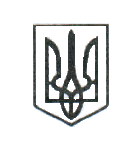 ЛЮБОТИНСЬКА МІСЬКА РАДА                                                            ХАРКІВСЬКА ОБЛАСТЬ                                                                                             СЕСІЯ ___ СКЛИКАННЯРІШЕННЯПро продаж ПП «Радість»  земельної ділянки для будівництва та обслуговування будівель торгівлі                Розглянувши заяву ПП «Радість» (ЄДРПОУ 14103382) Масалітіна Артура Сергійовича з проханням затвердити звіт про експертну грошову оцінку земельної ділянки, виконаний Центром сучасної оцінки ТОВ «АКТИВ» та продати земельну ділянку площею 0,0290 га по вул. Шевченка, 94В, м. Люботин, Харківський район, Харківська область, керуючись ст.ст. 12, 127, 128, Земельного Кодексу України, ст. 26 Закону України  «Про місцеве самоврядування  в Україні»,  Люботинська міська рада                                                                В И Р І Ш И Л А :1. Затвердити звіт про експертну грошову оцінку земельної ділянки площею 0,0290 га розташованої за адресою: вул. Шевченка, 94В, м. Люботин, Харківський район, Харківська область, виконаний Центром сучасної оцінки ТОВ «АКТИВ».2. Продати ПП «Радість» земельну ділянку (кадастровий номер 6311200000:31:055:0604) площею 0,0290 га категорії землі житлової та громадської забудови для будівництва та обслуговування будівель торгівлі, розташованої: вул. Шевченка, 94В, м. Люботин, Харківський район, Харківська область за ціну 97 014,00 грн. (Дев’яносто сім тисяч чотирнадцять гривень 00 копійок), без урахування ПДВ. Визначену у висновку оцінювача про вартість земельної ділянки.3.  Директору ПП «Радість» укласти договір купівлі – продажу земельної ділянки та зареєструвати право власності на земельну ділянку в встановленому законом порядку.4. Територіальному органу із земельних ресурсів внести зміни до земельно-кадастрової документації.            5. Контроль за виконанням даного рішення покласти на постійну депутатську комісію з питань містобудування, будівництва, земельних відносин та охорони природи.             Міський голова                                                                            Леонід ЛАЗУРЕНКО____________________№___________________                  проєкт 